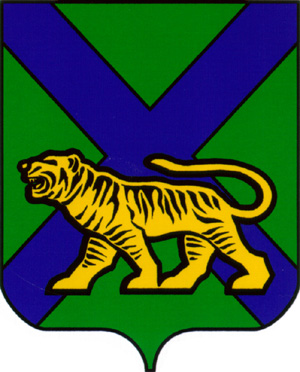 ТЕРРИТОРИАЛЬНАЯ ИЗБИРАТЕЛЬНАЯ КОМИССИЯЛАЗОВСКОГО РАЙОНАРЕШЕНИЕ                                                      с. Лазо     В соответствии со статьями 25, 26 Федерального закона «Об основных гарантиях избирательных прав и права на участие в референдуме граждан Российской Федерации», статьями 27, 29 Избирательного кодекса Приморского края, территориальная избирательная комиссия Лазовского района     РЕШИЛА:     1. Утвердить образец и описание удостоверения доверенного лица, назначенного избирательным объединением, выдвинувшим кандидата, выдаваемого в период проведения выборов депутатов Думы Лазовского муниципального района шестого созыва (приложение № 1).     2. Утвердить образец и описание удостоверения доверенного лица, назначенного кандидатом, выдаваемого в период проведения выборов депутатов Думы Лазовского муниципального района шестого созыва  (приложение № 2).     3. Разместить настоящее решение на официальном сайте администрации Лазовского муниципального района в разделе «Территориальная избирательная комиссия Лазовского района» в информационно-телекоммуникационной сети «Интернет».Председатель комиссии                                                                     Н.Н. Садовая                                    Секретарь комиссии                                                                                   Л.Р. Матвеенко     Форма удостоверениядоверенного лица, назначенного избирательным объединением, выдвинувшим кандидата, выдаваемого в период проведения выборов депутатов Думы Лазовского муниципального района шестого созыва     Удостоверение доверенного лица, назначенного избирательным объединением, выдвинувшим кандидата – документ, удостоверяющий статус предъявителя.     Удостоверение оформляется на бланке размером 80 х , реквизиты которого приведены в образце. В удостоверении указываются наименование и дата выборов, номер удостоверения, фамилия, имя, отчество доверенного лица, назначенного избирательным объединением, выдвинувшим кандидата, наименование избирательного объединения его назначившего, дата регистрации и срок действия удостоверения, а также ставится подпись секретаря территориальной избирательной комиссии Лазовского района, скрепленная печатью территориальной избирательной комиссии Лазовского района.     Удостоверение доверенного лица, назначенного избирательным объединением, выдвинувшим кандидата действительно при предъявлении паспорта или заменяющего его документа.     Лица, имеющие удостоверения, обязаны обеспечить их сохранность.Форма удостоверения доверенного лица, назначенного кандидатом при проведении выборов депутатов Думы Лазовского муниципального района шестого созыва     Удостоверение доверенного лица, назначенного кандидатом, – документ, удостоверяющий статус предъявителя.     Удостоверение оформляется на бланке размером 80 х , реквизиты которого приведены в образце. В удостоверении указываются наименование и дата выборов, номер удостоверения, фамилия, имя, отчество доверенного лица, назначенного кандидатом, фамилия, имя, отчество кандидата его назначившего, дата регистрации и срок действия удостоверения, а также ставится подпись секретаря территориальной избирательной комиссии Лазовского района, скрепленная печатью территориальной избирательной комиссии Лазовского района.     Удостоверение доверенного лица, назначенного кандидатом, действительно при предъявлении паспорта или заменяющего его документа.      Лица, имеющие удостоверения, обязаны обеспечить их сохранность.23 июня .№ 47/128Об удостоверениях доверенных лиц, назначаемых избирательными объединениями, кандидатами,   выдаваемых в период проведения выборов депутатов Думы   Лазовского муниципального района шестого созыва Приложение № 1к решению территориальной избирательной комиссии  Лазовского районаот 23 июня 2017 года № 47/128Выборы депутатов Думы Лазовского муниципального района шестого созыва «____»____________________20   г.У Д О С Т О В Е Р Е Н И Е № ________________________________(фамилия)_____________________________________________(имя, отчество) доверенное лицо, назначенное избирательным объединением_________________________________________________________________(наименование избирательного объединения, выдвинувшего кандидата)Выборы депутатов Думы Лазовского муниципального района шестого созыва «____»____________________20   г.У Д О С Т О В Е Р Е Н И Е № ________________________________(фамилия)_____________________________________________(имя, отчество) доверенное лицо, назначенное избирательным объединением_________________________________________________________________(наименование избирательного объединения, выдвинувшего кандидата)Секретарь территориальной избирательной комиссии Лазовского районаМПДействительно до «___» ___20__г.(при предъявлении паспорта или заменяющего его документа)инициалы, фамилия_________________дата регистрацииПриложение № 2к решению территориальной избирательной комиссии  Лазовского районаот 23 июня 2017 года № 47/128 Выборы депутатов Думы Лазовского муниципального района шестого созыва«____»____________________20   г.У Д О С Т О В Е Р Е Н И Е № ________________________________(фамилия)_____________________________________________(имя, отчество)доверенное лицо___________________________________________________(фамилия, имя, отчество кандидата в депутаты Думы Лазовского муниципального района шестого созыва  по одномандатному избирательному округу №______)           Выборы депутатов Думы Лазовского муниципального района шестого созыва«____»____________________20   г.У Д О С Т О В Е Р Е Н И Е № ________________________________(фамилия)_____________________________________________(имя, отчество)доверенное лицо___________________________________________________(фамилия, имя, отчество кандидата в депутаты Думы Лазовского муниципального района шестого созыва  по одномандатному избирательному округу №______)          Секретарь территориальной избирательной комиссии Лазовского районаМПДействительно до «___» ___20__г.(при предъявлении паспорта или заменяющего его документа)инициалы, фамилия_________________дата регистрации